WEEKLY WELL ACTIVITY REPORT04 February 2019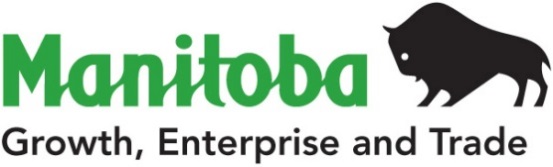 Petroleum Branch360-1395 Ellice Ave, Winnipeg,  MB   R3G 3P2T 204-945-6577  F 204-945-0586www.manitoba.caPetroleum Branch360-1395 Ellice Ave, Winnipeg,  MB   R3G 3P2T 204-945-6577  F 204-945-0586www.manitoba.caPetroleum Branch360-1395 Ellice Ave, Winnipeg,  MB   R3G 3P2T 204-945-6577  F 204-945-0586www.manitoba.caPetroleum Branch360-1395 Ellice Ave, Winnipeg,  MB   R3G 3P2T 204-945-6577  F 204-945-0586www.manitoba.caPetroleum Branch360-1395 Ellice Ave, Winnipeg,  MB   R3G 3P2T 204-945-6577  F 204-945-0586www.manitoba.caPetroleum Branch360-1395 Ellice Ave, Winnipeg,  MB   R3G 3P2T 204-945-6577  F 204-945-0586www.manitoba.caPetroleum Branch360-1395 Ellice Ave, Winnipeg,  MB   R3G 3P2T 204-945-6577  F 204-945-0586www.manitoba.caPetroleum Branch360-1395 Ellice Ave, Winnipeg,  MB   R3G 3P2T 204-945-6577  F 204-945-0586www.manitoba.caWEEKLY WELL ACTIVITY REPORTWEEKLY WELL ACTIVITY REPORTWEEKLY WELL ACTIVITY REPORTWEEKLY WELL ACTIVITY REPORTWEEKLY WELL ACTIVITY REPORTWEEKLY WELL ACTIVITY REPORTWEEKLY WELL ACTIVITY REPORTWEEKLY WELL ACTIVITY REPORT PETROLEUM INDUSTRY ACTIVITY REPORT PETROLEUM INDUSTRY ACTIVITY REPORT PETROLEUM INDUSTRY ACTIVITY REPORT PETROLEUM INDUSTRY ACTIVITY REPORT PETROLEUM INDUSTRY ACTIVITY REPORT PETROLEUM INDUSTRY ACTIVITY REPORT PETROLEUM INDUSTRY ACTIVITY REPORT PETROLEUM INDUSTRY ACTIVITY REPORT          (January 1/19 – February 4/19)          (January 1/19 – February 4/19)          (January 1/19 – February 4/19)          (January 1/19 – February 4/19)          (January 1/19 – February 4/19)          (January 1/19 – February 4/19)          (January 1/19 – February 4/19)          (January 1/19 – February 4/19)DRILLING ACTIVITYTo February 4/19To February 5/18To February 5/18To February 5/182018 TotalDrilling Licences Issued22262626290Licences Cancelled200013Vertical Wells Drilled111113Horizontal Wells Drilled38444444263Stratigraphic Test Holes Drilled00000Wells Drilled - Total39454545276No. of Metres Drilled84 48991 41991 41991 419586 264Wells Re-entered00000Wells Being Drilled33330No. of Active Rigs76668Wells Licenced but Not Spudded5352525274Wells Completed as Potential Oil Wells38444444271Wells Abandoned Dry01113Wells Drilled but Not Completed00000Other Completions10002New Wells on Production000085GEOPHYSICAL ACTIVITYGeophysical Programs Licenced10003Licences Cancelled00001Kilometers Licenced 2000082Kilometers Run00006382018201720172017OIL PRICES (Average)$/m3    ($/bbl)$/m3    ($/bbl)$/m3    ($/bbl)$/m3    ($/bbl)Month of November                347.77 (55.26)               447.77 (71.15)               447.77 (71.15)               447.77 (71.15)Month of December                259.97 (41.31)               440.28 (69.96)               440.28 (69.96)               440.28 (69.96)OIL PRODUCTION (M3)2018201720172017Month of August189 804.4193 117.8193 117.8193 117.8Lic. No.: 6577Corex Daly Sinclair COM A2-28-9-28 (WPM)UWI: 102.02-28-009-28W1.00UWI: 102.02-28-009-28W1.02Status: Abandoned Producer (ABD P)Abandoned Producer: 01-Feb-2019Lic. No.: 9758Tundra Daly Sinclair Prov. HZNTL A13-36-8-29 (WPM)UWI: 103.13-36-008-29W1.00 Status: Capable of Oil Production - Suspended (SUSP COOP)COOP - Suspended: 01-Feb-2019Lic. No.: 11071Tundra Daly Sinclair HZNTL C4-17-10-28 (WPM)UWI: 104.04-17-010-28W1.00 Please note change in Report dated 10-Sep-2018:Drilling Contractor: Trinidad Drilling Ltd. – Rig #10Spud Date: 30-Jan-2019K.B. Elevation: 515.45 mSurface Casing: 244.50 mm @ 137.00 m with 7.5 tFinished Drilling: 03-Feb-2019Total Depth: 2141.00 mIntermediate Casing: 139.70 mm @ 2141.00 m with 36.5 tRig Released: 04-Feb-2019Status: Waiting On Service Rig (WOSR)Waiting On Service Rig: 04-Feb-2019Lic. No.: 11110Virden Roselea Unit No. 3 HZNTL 5-2-10-26 (WPM)UWI: 102.05-02-010-26W1.00 - Leg #1UWI: 102.05-02-010-26W1.02 - Leg #2UWI: 102.05-02-010-26W1.00 - Leg #1Surface Casing: 244.50 mm @ 205.00 m with 12.0 tIntermediate Casing: 177.80 mm @ 745.00 m with 11.0 tFinished Drilling: 01-Feb-2019Total Depth: 2233.00 mUWI: 102.05-02-010-26W1.02 - Leg #2Kick-Off Date: 02-Feb-2019Kick-Off Point: 771.00 mFinished Drilling: 04-Feb-2019Total Depth: 2213.00 mUWI: 102.05-02-010-26W1.00 - Leg #1UWI: 102.05-02-010-26W1.02 - Leg #2Rig Released: 04-Feb-2019Status: Waiting On Service Rig (WOSR)Waiting On Service Rig: 04-Feb-2019Lic. No.: 11128South Pierson Unit No. 1 HZNTL 13-8-2-29 (WPM)UWI: 103.13-08-002-29W1.00 Spud Date: 31-Jan-2019K.B. Elevation: 479.61 mSurface Casing: 244.50 mm @ 172.00 m with 13.0 tStatus: Drilling Ahead (DR)Drilling Ahead: 04-Feb-2019Lic. No.: 11129South Pierson Unit No. 1 Prov. HZNTL 14-16-2-29 (WPM)UWI: 102.14-16-002-29W1.00 Intermediate Casing: 139.70 mm @ 2520.00 m with 59.6 tRig Released: 30-Jan-2019Status: Waiting On Service Rig (WOSR)Waiting On Service Rig: 30-Jan-2019Lic. No.: 11139Daly Unit No. 3 HZNTL A15-12-10-28 (WPM)UWI: 103.15-12-010-28W1.00 Spud Date: 31-Jan-2019K.B. Elevation: 494.06 mSurface Casing: 244.50 mm @ 273.00 m with 13.0 tStatus: Drilling Ahead (DR)Drilling Ahead: 04-Feb-2019Lic. No.: 11140Daly Unit No. 3 HZNTL B15-12-10-28 (WPM)UWI: 104.15-12-010-28W1.00 Intermediate Casing: 139.70 mm @ 2060.00 m with 46.0 tRig Released: 30-Jan-2019Status: Waiting On Service Rig (WOSR)Waiting On Service Rig: 30-Jan-2019Lic. No.: 11149Sinclair Unit No. 19 HZNTL B13-25-8-29 (WPM)UWI: 103.13-25-008-29W1.00 Spud Date: 30-Jan-2019K.B. Elevation: 518.33 mSurface Casing: 244.50 mm @ 136.00 m with 7.5 tIntermediate Casing: 177.80 mm @ 1035.00 m with 17.0 tFinished Drilling: 03-Feb-2019Total Depth: 2345.00 mRig Released: 04-Feb-2019Status: Waiting On Service Rig (WOSR)Waiting On Service Rig: 04-Feb-2019Lic. No.: 11155Corval Daly Sinclair HZNTL 1D-23-8-28 (WPM)UWI: 100.01-23-008-28W1.00 Spud Date: 01-Feb-2019K.B. Elevation: 490.52 mSurface Casing: 244.50 mm @ 138.00 m with 7.0 tStatus: Drilling Ahead (DR)Drilling Ahead: 04-Feb-2019Lic. No.: 11156Tundra Daly Sinclair HZNTL B5-17-10-28 (WPM)UWI: 103.05-17-010-28W1.00 Finished Drilling: 29-Jan-2019Total Depth: 2104.00 mIntermediate Casing: 139.70 mm @ 2104.00 m with 33.0 tRig Released: 29-Jan-2019Status: Waiting On Service Rig (WOSR)Waiting On Service Rig: 29-Jan-2019Lic. No.: 11158Cromer Unit No. 2 HZNTL B14-13-9-28 (WPM)UWI: 104.14-13-009-28W1.00 Status: Completing (COMP)Completing: 03-Feb-2019Lic. No.: 11164Goodlands Unit No. 2 HZNTL 3-3-1-24 (WPM)UWI: 100.03-03-001-24W1.00 Status: Moving In Rotary Tools (MIRT)Moving In Rotary Tools: 04-Feb-2019Lic. No.: 11165Goodlands Unit No. 2 HZNTL A3-3-1-24 (WPM)UWI: 102.03-03-001-24W1.00 Spud Date: 01-Feb-2019K.B. Elevation: 511.88 mSurface Casing: 219.10 mm @ 138.00 m with 6.0 tFinished Drilling: 03-Feb-2019Total Depth: 1592.00 mIntermediate Casing: 139.70 mm @ 1592.00 m with 25.0 tRig Released: 03-Feb-2019Status: Waiting On Service Rig (WOSR)Waiting On Service Rig: 03-Feb-2019Lic. No.: 11166Goodlands Unit No. 3 HZNTL 13-9-1-24 (WPM)UWI: 102.13-09-001-24W1.00 Spud Date: 29-Jan-2019K.B. Elevation: 513.45 mSurface Casing: 219.10 mm @ 135.00 m with 6.0 tFinished Drilling: 31-Jan-2019Total Depth: 1728.00 mIntermediate Casing: 139.70 mm @ 1728.00 m with 27.0 tRig Released: 01-Feb-2019Status: Waiting On Service Rig (WOSR)Waiting On Service Rig: 01-Feb-2019Lic. No.: 11170Tundra Daly Sinclair HZNTL A5-9-10-29 (WPM)UWI: 102.05-09-010-29W1.00 Status: Completing (COMP)Completing: 01-Feb-2019Lic. No.: 11182Ewart Unit No. 13 Prov. HZNTL C16-30-8-28 (WPM)UWI: 104.16-30-008-28W1.00 Status: Moving In Rotary Tools (MIRT)Moving In Rotary Tools: 04-Feb-2019Lic. No.: 11184Corex Virden HZNTL 5-8-10-25 (WPM)UWI: 102.05-08-010-25W1.00 - Leg #1UWI: 102.05-08-010-25W1.02 - Leg #2UWI: 102.05-08-010-25W1.00 - Leg #1Status: Moving In Rotary Tools (MIRT)Moving In Rotary Tools: 04-Feb-2019Lic. No.: 11187Tundra Daly Sinclair HZNTL 13-19-9-29 (WPM)UWI: 100.13-19-009-29W1.00 Finished Drilling: 29-Jan-2019Total Depth: 2326.00 mIntermediate Casing: 139.70 mm @ 2326.00 m with 36.5 tRig Released: 30-Jan-2019Status: Waiting On Service Rig (WOSR)Waiting On Service Rig: 30-Jan-2019Lic. No.: 11189Tundra Daly Sinclair HZNTL B1-16-10-28 (WPM)UWI: 104.01-16-010-28W1.00 Status: Moving In Rotary Tools (MIRT)Moving In Rotary Tools: 04-Feb-2019Lic. No.: 11195Tundra Gambler HZNTL 5-27-18-29 (WPM)UWI:100.05-27-018-29W1.00Licence Issued: 01-Feb-2019Licensee: Tundra Oil & Gas LimitedMineral Rights: Tundra Oil & Gas LimitedContractor: Trinidad Drilling Ltd. - Rig# 10Surface Location: 6A-26-18-29Co-ords: 522.43 m N of S of Sec 26         663.63 m E of W of Sec 26Grd Elev: 487.33 mProj. TD: 2330.90 m (Mississippian)Area: Other AreasClassification: Non Confidential DevelopmentStatus: Location(LOC)Lic. No.: 11196Tundra Whitewater DIR 13-33-2-21 (WPM)UWI:100.13-33-002-21W1.00Licence Issued: 01-Feb-2019Licensee: Tundra Oil & Gas LimitedMineral Rights: Tundra Oil & Gas LimitedContractor: Trinidad Drilling Ltd. - Rig# 12Surface Location: 4A-3-3-21Co-ords: 76.76 m N of S of Sec 3         290.00 m E of W of Sec 3Grd Elev: 540.92 mProj. TD: 957.40 m (Mississippian)Field: WhitewaterClassification: Non Confidential DevelopmentStatus: Location(LOC)